Памятка для ученикаДорогой ученик!С 1 мая 2022 года каждаяучебнаянеделявшколеначинаетсясподнятияфлагаРоссиииисполнениемгимнаРоссии, азаканчиваетсяспускомфлагаРоссии.ВовремяотдельныхмероприятийвыдающиесяученикииработникибудуттакжеудостоенычестиличновноситьфлагРоссии.Пожалуйста, ознакомьсяскраткимописаниемгосударственныхсимволовиправиламиихприменения. Вконцепамяткитынайдешьссылкинаинтересныеинтернет-ресурсыогосударственныхсимволах.ГосударственныесимволыРоссииОфициальныегосударственныесимволыРоссииявляютсяважнейшимиатрибутамисуверенитетагосударства. Уважениекгосударственнымсимволам, владениеосновамиихправильногоиспользованияслужатпоказателямикакобщей, такиполитическойкультурывобществе. ВгосударственныхсимволахотраженымноговековаяисторияОтечества, связьнастоящегоспрошлымиориентирынабудущее.Официальныеотличительныесимволыгосударства: Государственныйфлаг, ГосударственныйгербиГосударственныйгимн.ФлагРоссииГосударственныйфлагРоссийскойФедерациипредставляетсобойпрямоугольноеполотнищеизтрехравновеликихгоризонтальныхполос: верхней– белого, средней– синегоинижней– красногоцвета. Отношениешириныфлагакегодлине 2:3.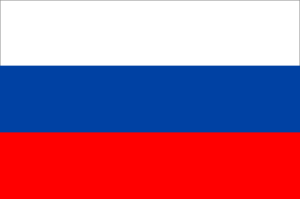 Поднятый (вывешенный, установленный) флагуказываетнаособенноважноесобытие, официальнуюцеремонию, крупноеторжество, происходящеевтомместе, гдевременноустановилифлаг.Недопускается:1) надругательствонадГосударственнымфлагом;2) использованиеискаженногофлага, т.е. флага, изготовленногоснарушениемустановленногоописания– несоблюдениесоотношениясторон, порядкарасположенияполос, шириныполос, помещениенафлагекаких-либоизображенийинадписейит.п.;3) нарушениеправилразмещенияГосударственногофлагавкомплексесдругимифлагами.ГербРоссииГосударственныйгербРоссийскойФедерациипредставляетсобойчетырехугольный, сзакругленныминижнимиуглами, заостренныйвоконечностикрасныйгеральдическийщитсзолотымдвуглавыморлом, поднявшимвверхраспущенныекрылья. Орелувенчандвумямалымикоронамии наднимиоднойбольшойкороной, соединеннымилентой. Вправойлапеорла– скипетр, влевой– держава. Нагрудиорла, вкрасномщите, – серебряныйвсадниквсинемплащенасеребряномконе, поражающийсеребрянымкопьемчерногоопрокинутогонавзничьипопранногоконемдракона.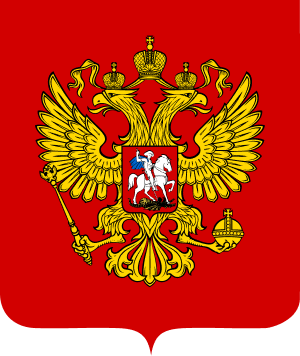 ИзображениеГосударственногогербапомещаетсянапечатяхорганов, организацийиучреждений, наделенныхгосударственно-властнымиполномочиями, нотариусов, атакжеорганов, осуществляющихгосударственнуюрегистрациюактовгражданскогосостояния.ИзображениеГосударственногогербапомещаетсянадокументахобщегосударственногообразца, выдаваемыхорганами, осуществляющимигосударственнуюрегистрациюактовгражданскогосостояния, атакженадокументах, оформляемыхи (или) выдаваемыхнотариусами.Недопускается:1) надругательствонадГосударственнымгербом;2) использованиеискаженногогерба, т.е. гербаизготовленногоснарушениемустановленногоописания;3) нарушениеправилразмещенияГосударственногогербавкомплексесдругимигербами.ГимнРоссииГосударственныйгимнРоссийскойФедерациипредставляетсобоймузыкально-поэтическоепроизведение. Гимнможетисполнятьсяворкестровом, хоровом, оркестрово-хоровомлибоиномвокальномиинструментальномварианте. Приэтоммогутиспользоватьсясредствазвуко- ивидеозаписи, атакжесредствателе- ирадиотрансляции.МузыкаА. Александрова
СловаС. МихалковаРоссия—священнаянашадержава,
Россия—любимаянашастрана.
Могучаяволя, великаяслава—
Твоёдостояньенавсевремена!Славься, Отечествонашесвободное,
Братскихнародовсоюзвековой,
Предкамиданнаямудростьнародная!
Славься, страна! Мыгордимсятобой!Отюжныхморейдополярногокрая
Раскинулисьнашилесаиполя.
Однатынасвете! Однатытакая—
ХранимаяБогомроднаяземля!Славься, Отечествонашесвободное,
Братскихнародовсоюзвековой,
Предкамиданнаямудростьнародная!
Славься, страна! Мыгордимсятобой!Широкийпростордлямечтыидляжизни
Грядущиенамоткрываютгода.
НамсилудаётнашаверностьОтчизне.
Такбыло, такестьитакбудетвсегда!Славься, Отечествонашесвободное,
Братскихнародовсоюзвековой,
Предкамиданнаямудростьнародная!
Славься, страна! Мыгордимсятобой!ГосударственныйгимнРоссийскойФедерациидолженисполнятьсявточномсоответствиисутвержденнымимузыкальнойредакциейитекстом.Приофициальномисполнениигимнаприсутствующиевыслушиваютегостоя, мужчины—безголовныхуборов.Официальнымявляетсяисполнениегимнавтехслучаях, когдагимнвыполняетсвоюзнаковуюфункцию: обозначаетроссийскоегосударство, государственноеприсутствие, событиеобщероссийскойважностиилигосударственногозначения. Официальнымислучаямиисполненияявляютсявсеслучаи, описанныевконституционномзаконеогимне, атакжеиныеслучаиисполнениягимнавцеремониальныхситуациях, наофициальныхимассовыхмероприятиях, взначимыхобщественныхичастныхслучаях.Списокинтернет-ресурсовогосударственныхсимволах:1. ИсторияГимнаРоссии https://youtu.be/j85bZZQCHT8
2.ИсториягимновРоссиииСССР https://clck.ru/esxTC
3. СайтГербы https://gerbu.ru/stran/rossiya/
4. ИсториягосударственныхсимволовРоссииимира https://geraldika.ru/
5. ГосударственныесимволыРоссии: историяиреальность http://project.rsl.ru/index.php?f=42